Colegio República Argentina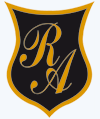 O’Carrol  # 850-   Fono 72- 2230332                    Rancagua                                                   GUÍA DE MATEMÁTICAS 4ºBÁSICO   SEMANA 9 DEL 25  AL 29 DE MAYOInstrucciones:  Lee comprensivamente cada instrucción y luego contesta en tu cuaderno. Si estás leyendo desde cualquier aparato tecnológico sólo es necesario que mires las imágenes y luego copies la pregunta y la respuesta en tu cuaderno.Ahora vamos a leer un problema identificando la operación que lo soluciona. Para lograr esto, debemos seguir los cuatro pasos estudiados en la clase anterior y luego decidir si debemos realizar una división o una multiplicación para resolverlos.Revisaremos juntos un ejemplo para recordar::La florista de la esquina ha recibido48 flores y quiere hacer ramos de6 flores cada uno. ¿Cuántosramos se pueden formar?Ahora te invito a poner en práctica lo aprendido la semana pasada y recordado en el ejercicio anterior:Para resolverlos deben analizar dónde está la incógnita (el dato o información que no conozco), y de qué forma podemos ayudar a Francisca a resolver las siguientes situaciones:Problema 1      Francisca repartió equitativamente 20 chocolatesentre sus 4 amigas. ¿Cuántos chocolates le tocaron a cada amiga? Problema 2            Francisca compró 4 bolsas con 5chocolates cada una. ¿Cuántoschocolates compró en total?Problema 3           Francisca tenía 20 chocolates e hizopaquetes de 5 chocolates cada uno.¿Cuántos paquetes obtuvo?Completa la página 37de tu cuaderno de ejercicios de 4º básico.Si todavía no lo tienes puedes encontrarlo en este link:https://curriculumnacional.mineduc.cl/614/articles-145592_recurso_pdf.pdfNombre:Curso:                                                                                  Fecha : OA: Resolver problemas de multiplicación y  división, a través del uso de 4 pasos distintos para organizar tu información.Paso 1Copia el problema en tu cuaderno y marca la información (datos) relevante para resolver el problema y la pregunta.La florista de la esquina ha recibido 48 flores y quiere hacer ramos de 6 flores cada uno. ¿Cuántos ramos se pueden formar?Paso 2Ordena la información y selecciona la operaciónCantidad de grupos:      _?__ Cantidad de elementos por grupo.  _6__Cantidad total de elementos:         _48_Paso 3Realiza la operación seleccionada:Como la información (dato) que no conozco es la cantidad de grupos (en este caso la cantidad de ramos), el problema se resuelve con una división.Paso 4Responde la pregunta y analiza si la respuesta te permite realmente resolver la situación problemática planteada.Se pueden formar 8 ramos de flores.Paso 1Copia el problema en tu cuaderno y marca la información (datos) relevante para resolver el problema y la pregunta.Paso 2Ordena la información y selecciona la operaciónCantidad de grupos:                             ______  Cantidad de elementos por grupo.      ______Cantidad total de elementos:               ______Paso 3Realiza la operación seleccionadaPaso 4Respondo a la pregunta y analizo si la respuesta me permite realmente resolver la situación problemática planteada.Paso 1Copia el problema en tu cuaderno y marca la información (datos) relevante para resolver el problema y la pregunta.Paso 2Ordena la información y selecciona la operaciónCantidad de grupos:                            Cantidad de elementos por grupo.      Cantidad total de elementos: Paso 3Realiza la operación seleccionadaPaso 4Respondo a la pregunta y analizo si la respuesta me permite realmente resolver la situación problemática planteada.Paso 1Copia el problema en tu cuaderno y marca la información (datos) relevante para resolver el problema y la pregunta.Paso 2Ordena la información y selecciona la operaciónCantidad de grupos:                             Cantidad de elementos por grupo.      _Cantidad total de elementos:               Paso 3Realiza la operación seleccionadaPaso 4Respondo a la pregunta y analizo si la respuesta me permite realmente resolver la situación problemática planteada.